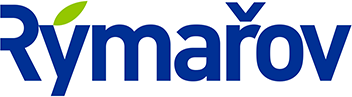 Město Rýmařov / Městský úřad RýmařovAdresa: náměstí Míru 230/1, 795 01 Rýmařov; Odbor stavební úřad, pracoviště: náměstí Svobody 432/5Žádost o vydání závazného stanoviska orgánu státní památkové péče dle § 14 odst. 2 zákona č. 20/1987, o státní památkové péči, ve znění pozdějších předpisůk zamýšlené změně stavbyk zamýšleným terénním úpravámk zamýšlenému umístění nebo odstranění zařízeník zamýšlenému odstranění stavbyk zamýšlené úpravě dřevink zamýšleným udržovacím pracím na nemovitostiŽadatel- fyzická osoba- fyzická osoba podnikající - záměr souvisí s podnikatelskou činností- právnická osobaNemovitostUmístění nemovitostiPopis současného stavu nemovitosti (možno popsat v samostatné příloze)Předpokládaný rozsah zamýšlených prací Závazné stanovisko bude/nebude podkladem pro úkon činěný stavebním úřadem.SOUHLAS SE ZPRACOVÁNÍM OSOBNÍCH ÚDAJŮJá, níže podepsaný (dále jen „Subjekt údajů”), uděluji tímto výslovný souhlas správci OÚ městu Rýmařov se sídlem náměstí Míru 230 / 1, 795 01 Rýmařov, IČO: 00296317, (dále jen „Správce”), souhlas se zpracováním svých osobních údajů, a to za níže vedených podmínek.OSOBNÍ ÚDAJE, KTERÉ BUDOU ZPRACOVÁNY NAD RÁMEC ZÁKONNÉHO ZPRACOVÁNÍEmail:	Telefonní číslo:	ÚČEL A DOBA ZPRACOVÁNÍ OSOBNÍCH ÚDAJŮE-mailová adresa a telefonický kontakt bude sloužit pro usnadnění komunikace mezi Subjektem údajů a Správcem při vyřizování žádosti o vydání závazného stanoviska orgánu státní památkové péče. Tento souhlas je nedílnou přílohou žádosti a údaje o žadateli v ní uvedené jsou totožné.Tento souhlas je udělován podle skartačního řádu Správce na dobu 10 let nebo do odvolání souhlasu.PŘEDÁVÁNÍ OSOBNÍCH ÚDAJŮ DO TŘETÍCH ZEMÍSprávce nemá v úmyslu předat osobní údaje do třetí země nebo mezinárodní organizaci.   INFORMACE O ZPRACOVÁNÍ OSOBNÍCH ÚDAJŮ, ODVOLÁNÍ SOUHLASU, VÝMAZ OSOBNÍCH ÚDAJŮSprávce tímto v souladu s ustanovením čl. 13 Nařízení Evropského parlamentu a Rady (EU) č. 2016/679 ze dne 27. 4. 2016, obecného nařízení o ochraně osobních údajů (dále jen „Nařízení”), informuje, že:osobní údaje Subjektu údajů budou zpracovány na základě jeho svobodného souhlasu, a to za výše uvedených podmínek,s účinností od 25. 5. 2018 disponuje Správce osobou pověřence pro ochranu osobních údajů, jehož kontaktní informace jsou uvedeny na stránce http://www.rymarov.cz/ochrana-osobnich-udaju.Subjekt údajů je oprávněn požadovat od Správce přístup k osobním údajům týkajícím se subjektu údajů, jejich opravu nebo výmaz, popřípadě omezení zpracování, a vznést námitku proti zpracování, jakož i práva na přenositelnost údajů,Subjekt údajů je oprávněn souhlas kdykoli odvolat , aniž je tím dotčena zákonnost zpracování založená na souhlasu uděleném před jeho odvoláním,Subjekt údajů je oprávněn ve smyslu článku 77 Nařízení podat stížnost u dozorového orgánu, kterým je ve smyslu ustanovení článku 51 Nařízení Úřad na ochranu osobních údajů se sídlem Pplk. Sochora 27, 170 00 Praha 7. Jméno a příjmení / názevDatum narození / IČMísto trvalého pobytu/ sídloAdresa pro doručování (jen je-li odlišná)Osoba oprávněná k jednáníKontaktní telefon, e-mailJméno a adresa vlastníka (vlastníků) nemovitosti:ObecUiceČíslo popisnéKatastrální územíParcelní čísloV dne Podpis (razítko)Příloha k žádostiSouhlas se zpracováním osobních údajůSubjekt údajů (jméno a příjmení, podpis): V Rýmařově dne: 